            УТС Н-ИТЭЦ филиал ПАО «Иркутскэнерго» сообщает, что для проведения ремонтных работ на участке тепловой сети 5 коллектора в ТК-23Д-23-14 по ул. Трилиссера, 128 с 09-00ч.  до 17-00ч. «16» октября 2019г. будет отключено теплоснабжение.Необходимо закрыть входные задвижки на ИТП и установить контроль за внутренними системами теплопотребления.Перечень потребителей: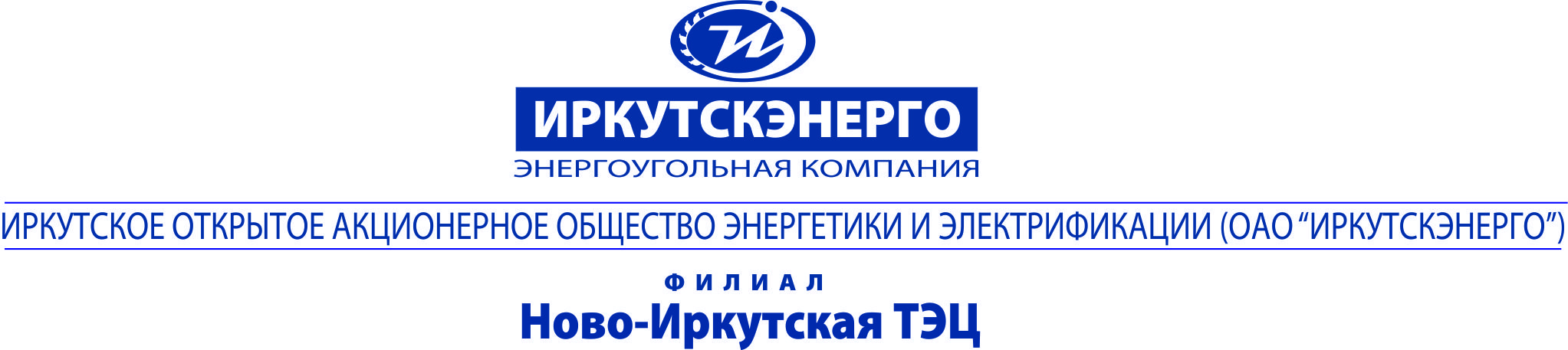 ТЕЛЕФОНОГРАММАТЕЛЕФОНОГРАММАТЕЛЕФОНОГРАММАТЕЛЕФОНОГРАММАТЕЛЕФОНОГРАММАПрО ИЭСБК, Контакт центр (500-100).Копия: ЕДДС г. Иркутска, Комитет по управлению Октябрьским округом г. Иркутска.15 октября 201915 октября 201915 октября 2019       № 1762ПрО ИЭСБК, Контакт центр (500-100).Копия: ЕДДС г. Иркутска, Комитет по управлению Октябрьским округом г. Иркутска.ПрО ИЭСБК, Контакт центр (500-100).Копия: ЕДДС г. Иркутска, Комитет по управлению Октябрьским округом г. Иркутска.Время передачи:15-10ч.Время передачи:15-10ч.Время передачи:15-10ч.Об отключении теплоснабжения.Об отключении теплоснабжения.Об отключении теплоснабжения.Об отключении теплоснабжения.Об отключении теплоснабжения.Об отключении теплоснабжения.Наименование узлаАдрес узла вводаАдрес узла ввода по ФИАС№ вводаЖилой домТрилиссера, 126664081, обл Иркутская, г Иркутск, ул Трилиссера, дом № 1260Жилой домТрилиссера, 128664023, обл Иркутская, г Иркутск, ул Трилиссера, дом № 1280Жилой домКрасноярская, 55664081, обл Иркутская, г Иркутск, ул Красноярская, дом № 550Подписал:                                        начальник РТС-2 Бакотин А.В.начальник РТС-2 Бакотин А.В.Передал:диспетчер РТС-2  Сизых И.А.диспетчер РТС-2  Сизых И.А.Принял:№ п/пНаименование потребителяФИОЛицо, получившее сообщение Лицо, получившее сообщение Способ передачи сообщения№ п/пНаименование потребителяФИОДолжностьДата и время получения сообщенияСпособ передачи сообщения1ПрО ИЭСБК15.10.19 15:10ТЛФГ2ЕДДС15.10.19 15:10ТЛФГ3Октябрьская администрация15.10.19 15:10ТЛФГ4Контакт Центр (500-100)15.10.19 15:10ТЛФГ